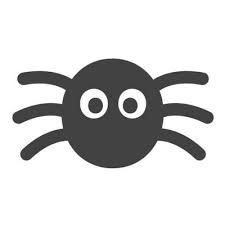 School Spider AppDear Team Reedley, Please ensure that you have signed up for the School Spider App, if you have a smart phone or a tablet. We send messages and newsletters to our parents only via the app.  Download the app from your app/play store on a smart phone or tablet. This is called ‘School Spider’.  School will need your email address to set you up on the ‘School Spider’ data system  School Spider will produce an account and a username and password will be sent to the provided email Check your emails from School Spider and use your username and password to log in by clicking on the linkReset password on the appNow you can read the newsletters and text messages on News tab even if you are not logged in as a parentThank you for your support